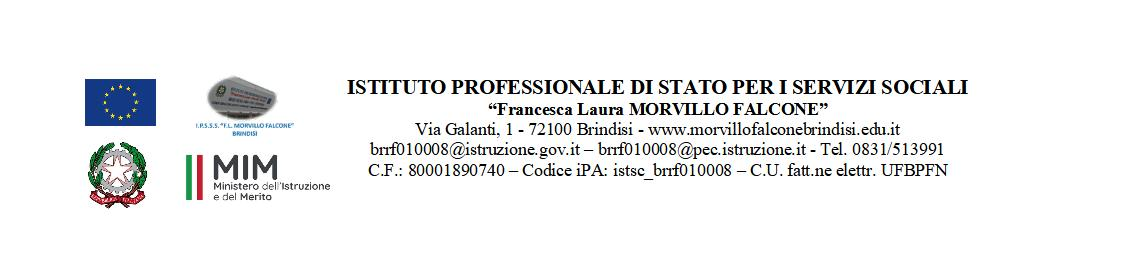 MATERIA: ITALIANO (ore settimanali: 4).CLASSE: 2 AODANNO SCOLASTICO: 2023/2024DOCENTE: CORDELLA ANNA MARIA Libro di testo:Nuove connessioni Tomo A e tomo B – Dario Bonifacio, Susanna Catena, Roberta Ricciardi ( Versione cartacea e multimediale)Bravi in Italiano – Paolo Sacco  ARGOMENTIGRAMMATICA Analisi logica: la frase semplice, il soggetto, il predicato, l’uso del predicato dei verbi contemplativi, I complementi diretti, attributo e opposizione,  I complementi indiretti, cosa sono e a cosa servono. Complementi di luogo e di tempoGli altri complementi indirettiComplementi e  loro funzionaliComplementi e PronomiLa frase complessa, la struttura del periodo, periodo composto, periodo complesso, Le frasi coordinate - Le frasi subordinateSchema riepilogativo delle varie proposizioni subordinate Il Testo e le sue tipologieIl testo descrittivo -  espositivo -  narrativo – argomentativoANTOLOGIA Percorso 1 Il ritmo e il verso testo guida  - U.Saba : Amai:Percorso 2 La melodia -  testo guida  - G.Pascoli: Il lampo e il tuono – La mia seraPercorso 3 Gli Schemi metrici – testo guida – U.Foscolo : A Zacinto – L. Ariosto: Avventuroso carcere soavePercorso 4 Il Tempo e lo SpazioS. Quasimodo : Alle fronde dei salici U.Foscolo: In morte di fratello GiovannioiG.Ungaretti: A mia madreLA POESIA LIRICAT2 Gaio Valerio Catullo : Dammi mille baci, poi centoGrammatica in azione: omonimi, sinonimi, contrariT3 Dante Alighieri: Ne li occhi porta la mia donna AmoreT4 F. Petrarca Solo et  pensoso i più deserti campiT5 Incontri con G.Leopardi: L’InfinitoT6 A SilviaT7 La quiete dopo la tempestaT8 Leggere facile: S.Penna, La vita…è ricordarsi di un risveglioFacciamo il punto: G.Vivaldi – Mattino a OnegliaPercorso 2: La Poesia Epica: I Poemi Omerici, l’Eneide di VirgilioPercorsi di Lettura:Paesaggi dell’anima: I Poeti e la Natura Incontri: Umberto Saba: Vita – Il Canzoniere   e la “poesia onesta”T4 Ed amici nuovamente, e fu di linaNUOVE CONNESSIONI TOMO BDario Bonifacio, Susanna Catena, Roberta RicciardiPERCORSO 1 Un lungo cammino verso l’uguaglianza T1 Kamala Harris Io mi reggo sulle loro spalleT2 Olimpe de Gouges : L’Inizio della lottaT3 Christine de Pizan: Le figlie sono una benedizione per i genitoriT4 Sibilla Aleramo : Quando nasce un figlioT6 Nagib Mahfuz: Come osano innamorarsi le donne? T7 Concita De Gregorio: La violenza sulle donnePERCORSO 2 FRATELLI, vivere insieme , rispetto e solidarietàT1 Albert Einstein : la nostra  esistenza è legata ad altriT2 Giuseppe  Giliberti : I Diritti umani sono diritti universali  - Cittadini Globali:                                               I Diritti fondamentali dell’uomo – Ridurre le DiseguaglianzeT3 Alber Camus : Sentirsi estranei alla vitaT4 Gino Strada: Medici di GuerraT5 Josè Saramago: L’umanità alle prese con l’epidemiaT6 Roberto Saviano: L’Immigrato è il nemico che serveT7 Edward Said : Come nascono gli stereotipi sul mondo islamicoUDA Trasversale: Valorin ed etica nel mondo del Lavoro Lavoro e Dignità : Un binomio insicindibile: Laboratorio delle Competenze di M. Caimi e P. Seregni (da Storie  in tasca)I 10 Comandamenti dell’Etica professionale: ref : https://www.centodieci.it/empowerment/etica-lavoro-comandamenti/Il lavoro come Diritto  ( Ref voce di Enciclopedia Treccani) LETTURE: Un Lavoratore Invisibile ( testo di R.Saviano)Che cosa significa Lavoro dignitoso” ( Articolo di Giornale di Vittorio Pallegra)La Docente